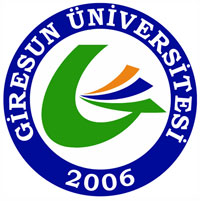 GİRESUN ÜNİVERSİTESİSOSYAL BİLİMLER ENSTİTÜSÜYETERLİK SINAV TUTANAK FORMU                                                                                                                                                              ……/……/20….SOSYAL BİLİMLER ENSTİTÜSÜ MÜDÜRLÜĞÜNE	Aşağıda adı yazılı Anabilim Dalımız Doktora öğrencisinin yeterlik sınavı yapılmış olup, Yeterlik Komitesince önerilen, Enstitü Yönetim Kurulunca onaylanan sınav jürisinin başarı durum değerlendirmesi aşağıdaki tutanakta belirtilmiştir.	Bilgilerinize arz ederim. 										.........………………………………….										              Anabilim Dalı Başkanı SINAV TUTANAĞI	Doktora yeterlik komitesince önerilip, Enstitü Yönetim Kurulunca onaylanan Yeterlik Sınav Jürisi .............................. tarihinde toplanıp, .........................................................................................................’ın yapılan yazılı ve sözlü sınavını değerlendirerek OY BİRLİĞİ / OY ÇOKLUĞU ile aşağıdaki kararı almıştır.Sözlü Sınavın Başarı Durumu	                                            Yazılı Sınavın Başarı Durumu     Başarılı                                                                                               Başarılı     Başarısız                                                                                             Başarısız  Doktora Yeterlik Sınav JürisiAÇIKLAMA:   MADDE 39 (5) Yeterlik sınavı, yazılı ve sözlü olmak üzere iki bölüm halinde yapılır. Jüri tarafından yazılı sınavda başarılı bulunan öğrenci altmış dakikayı geçmeyecek şekilde sözlü sınava alınır. Sözlü sınavı, dinleyicilerin katılımına açık olarak yapılır. Dinleyiciler; öğretim elemanları, lisansüstü öğrenciler ve alanın uzmanlarından oluşur. Sözlü sınavdan da başarılı olan öğrenci yeterlik sınavını başarmış sayılır. Yeterlik sınavında başarısız olan öğrenci başarısız olduğu bölüm/bölümlerden bir sonraki yarıyılda tekrar sınava alınır. Bu sınavda da başarısız bulunursa ilgili doktora programı ile ilişiği kesilir. Sınav jürileri öğrencinin yazılı ve sözlü sınavlardaki başarı durumunu değerlendirerek öğrencinin başarılı ya da başarısız olduğuna salt çoğunlukla karar verir. Bu karar, enstitü anabilim/anasanat dalı başkanlığınca yeterlik sınavını izleyen üç gün içinde enstitüye tutanakla bildirilir.Bu form, biri Anabilim Dalı Başkanlığında kalmak diğeri Enstitüye gönderilmek üzere iki kopya doldurulacaktır.Yazılı Sınav Evrakları formla birlikte Enstitüye gönderilecektir.